ボールあそび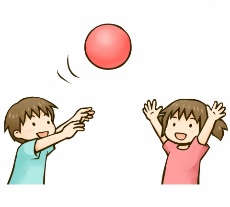 １ねん　　　くみ　　　ばん　　　なまえ　　　　　　　　　　　　　　　　　　　　　　☆ボールあそび　けいかく☆たのしくあそぶためのやくそく・さいごまであきらめずに、ボールあそびをたのしみます。・ともだちのいいところをみつけてほめたり、アドバイスをしたりします。・グループでこうどうします。・じゅんばんをまもります。・ボールがあたったり、からだがぶつかったりしたら、「ごめんね。だいじょうぶ？」とすぐにいいます。☆ボールあそびの ば②　（　　　　）がつ（　　　　）にち☆きょうのめあて（がんばりたいことを　えらぼう！）とおくになげる　　　　　ねらってなげる☆ふりかえり③　（　　　　）がつ（　　　　）にち☆きょうのめあて（がんばりたいことを　えらぼう！）とおくになげる　　　　　ねらってなげる☆ふりかえり④　（　　　　）がつ（　　　　）にち☆きょうのめあて（がんばりたいことを　えらぼう！）とおくになげる　　　　　ねらってなげる☆ふりかえり☆ボールあそびのまとめボールあそびで、けいかくをしていた４じかんがおわりました。この４じかんのなかで、あなたがたのしかったことやできるようになったこと、どうしたらうまくいくかわかったこと、がんばったことなどをふりかえってかきましょう。１２３４はじめ　　　　　ボールと仲よくなろう　「わくわくボールランド」　　　　　　　　　　　　　　　　　　　　　　　　 　　　　　　　　　　　　　まとめはじめ　　　　　ボールと仲よくなろう　「わくわくボールランド」　　　　　　　　　　　　　　　　　　　　　　　　 　　　　　　　　　　　　　まとめはじめ　　　　　ボールと仲よくなろう　「わくわくボールランド」　　　　　　　　　　　　　　　　　　　　　　　　 　　　　　　　　　　　　　まとめはじめ　　　　　ボールと仲よくなろう　「わくわくボールランド」　　　　　　　　　　　　　　　　　　　　　　　　 　　　　　　　　　　　　　まとめ（◎　○　△）（◎　○　△）①めあてに むかって がんばった。②ともだちと なかよく うんどうできた．③どうすれば じょうずに できるように なるのか かんがえる ことができた。④たのしく うんどう することができたことばで　ふりかえりを　かこう（◎　○　△）（◎　○　△）①めあてに むかって がんばった。②ともだちと なかよく うんどうできた．③どうすれば じょうずに できるように なるのか かんがえる ことができた。④たのしく うんどう することができたことばで　ふりかえりを　かこう（◎　○　△）（◎　○　△）①めあてに むかって がんばった。②ともだちと なかよく うんどうできた．③どうすれば じょうずに できるように なるのか かんがえる ことができた。④たのしく うんどう することができたことばで　ふりかえりを　かこう